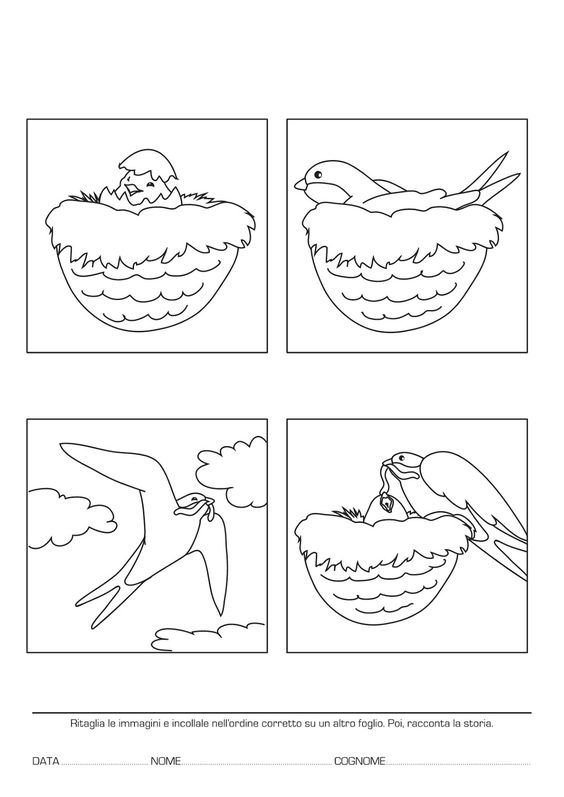 1 									     2																																																																																																								3									    4